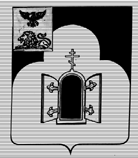 УПРАВЛЕНИЕ ОБРАЗОВАНИЕАДМИНИСТРАЦИИ ЧЕРНЯНСКОГО РАЙОНА ПРИКАЗ«08»  июня   2015 года                                                                             № 616Об организации и проведениивыпускных  вечеров в 2015 годуВо исполнение приказа департамента образования Белгородской области от 15 мая 2015 года № 2250 «Об организации и проведении выпускных праздничных мероприятий в 2015 году» и в целях организационного проведения выпускных праздничных мероприятий, обеспечения общественного порядка в период их проведения, в рамках реализации основных мероприятий по проведению межведомственной комплексной профилактической операции «Подросток»   ПРИКАЗЫВАЮ:1. Руководителям общеобразовательных учреждений:1.1. Организовать проведение выпускных праздничных мероприятий в общеобразовательных учреждениях в установленный  единый день  проведения  выпускных  праздничных мероприятий, посвященных окончанию школы   для 11-х классов - 20 июня 2015 года (начало выпускного бала на центральной площади поселка – 19 час.30 мин.);  для 9-х классов – 18 июня 2015 года.Для обучающихся 9-х классов провести торжественное мероприятие  в дневное время – до  17. 00. 1.2. Утвердить планы проведения выпускных праздничных мероприятий в  соответствии  с  рекомендованными  моделями:I модель. Церемония вручения аттестатов, школьный бал выпускников и концертная программа на базе общеобразовательного учреждения (для сельских школ, отдаленных от райцентра).II модель. Церемония вручения аттестатов на базе общеобразовательного учреждения, районный бал выпускников, праздничное шоу, концертная программа (для поселковых и близлежащих сельских школ).1.3. Назначить ответственных  за подготовку и проведение праздничных мероприятий, посвященных окончанию школы, провести инструктивные совещания.  1.4. Определить       местом       проведения       торжественных       мероприятий общеобразовательные учреждения, исключив пункты общественного питания (рестораны, бары, кафе и т.п.), а также мероприятия на открытой местности (в лесу, на водоемах и реках), запретить выезд групп выпускников за пределы населенных пунктов.Запретить    употребление    спиртных    напитков    и    алкоголесодержащей продукции во время проведения торжественных мероприятий.Исключить    сборы    денежных    средств    с    родителей    на    проведение торжественных мероприятий, подарки учителям, школе.Организацию и проведение праздника педагогическим коллективам общеобразовательных учреждений осуществлять коллегиально на   принципах партнерства с родительской общественностью при участии управляющих советов учреждений.Согласовать время проведения выпускных вечеров с органами внутренних дел с целью координации действий по обеспечению правопорядка и безопасности жизни и здоровья несовершеннолетних.Провести   разъяснительную   работу   среди   работников   образовательных учреждений, родителей и обучающихся о недопущении употребления спиртных напитков и  алкоголесодержащей  продукции, табакокурения,  соблюдении  дисциплины  во  время  праздничных мероприятий.Взять под личный контроль обеспечения проведения праздничных мероприятий. Исключить бесконтрольное пребывание на территории посторонних лиц. В срок до 10.06.2015 года представить в управление образования  время начала  выпускных  вечеров  в  9  и  11 классах. Обеспечить дежурство педагогов, родителей на весь период проведения праздничных мероприятий.Завершить проведение праздничных мероприятий для обучающихся 11-х классов не позднее 22.00  21 июня 2015 года до 08 час.00 мин.  проинформировать о результатах проведения праздничных мероприятий по тел. 5-71-43, 89192207068, 89040814402  (Латышева Галина Александровна); тел. 5-59-57,  89155631707 (Беланова Инна Александровна).  Обо всех нарушениях, нестандартных ситуациях сообщать по указанному телефону незамедлительно.	   1.14. Информацию об организации и  проведении выпускных  вечеров разместить на сайтах образовательных учреждений, в СМИ.2. Заместителю начальнику управлению  образования администрации Чернянского района (Латышева Г.А.)   в срок до 15.06.2015 года подготовить график выезда в общеобразовательные учреждения ответственных лиц для контроля за организацией школьных выпускных вечеров.3.	Контроль  исполнения настоящего приказа  возложить на заместителя начальника управления образования администрации района Латышеву Г.А.Начальник управления образования                            Н. Дереча                                                       соответствует оригиналу         